Referat fra møte nr. 4/2014Dato: 05.11.14Tid: kl 10.00 til 15.00Sted: Molde FjordstuerTil stede: Anders Riise, ordfører i Hareid og styreleder i Sunnmøre regionråd, Jan Kåre Aurdal, daglig leder i Sunnmøre regionråd, Anne Mette Liavåg, prosjektleder for kommunereformarbeidet i Sunnmøre regionråd, Torgeir Dahl, ordfører og styreleder i Romsdal regionråd, Britt R. Rakvåg, daglig ledere i Romsdal regionråd, Ingunn Golmen, ordfører i Aure og styreleder i ORKidè, Knut Haugen, rådmann i Surnadal, og representant for ORKidè, Solveig Buvik, representant fra Ungdomspanelet i Møre og Romsdal, Ole Helge Haugen, fylkesplansjef i fylkeskommunen, Turid Aarseth, førsteamanuensis og representant fra Høgskolene i Møre og Romsdal, Alf Åge Berg, rådgiver KS, Rune Sjurgaard, leder av rådmannsutvalget i KS, Sissel Hol, seniorrådgiver hos Fylkesmannen
Martin G. Mortensen, fagkoordinator hos Fylkesmannen, Rigmor Brøste, ass. fylkesmann, Vigdis Rotlid Vestad, prosjektleder FylkesmannenGjesteforeleser: Petter Lodden, fagdirektør hos Fylkesmannen i VestfoldMøteleder: Rigmor BrøsteReferent: Vigdis Rotlid VestadSaksliste 1. Velkommen v/Fylkesmannen i Møre og RomsdalDet har skjedd svært mye i kommunene på kort tid siden forrige møte i Tenketanken. Siden oppstartsamlingen 17.09.14 for alle 36 kommunene i Møre og Romsdal har både Sunnmøre og Nordmøre hatt felles møter for alle formannskapene i regionen. I løpet av høsten kommer samtlige kommuner til å gjøre vedtak om hvordan man skal jobbe med kommunereformprosess i egen kommune.  2. Runden rundt i våre 3 regionråd; Hva har skjedd siden sist i regionrådene?Regionrådene orienterte om utviklingen siden august, og vi kan konstatere at det er stor aktivitet og at det har skjedd mye i kommunene på kort tid.ROR; Romsdal har holdt på med en prosess i lengre tid, og har leid inn Telemarksforskning til å utrede ulike alternativ. Utredningen skal fokusere på de 4 målområdene for reformen – hvordan få til:Helhetlig og samordnet samfunnsutvikling Gode og likeverdig tjenester Bærekraftige og økonomisk robuste kommuner Styrket lokaldemokrati Se vedlagte lysarkORKIDE; Prosjektleder kommunereform ansettes tidligst fra nyttår. Orkide har gjennomført felles formannskapsmøte med tema kommunereform. Kommunene som grenser til Sør-Trøndelag har vært på møter i tilsvarende regionråd/felles formannskapsmøter. Det er vanskelig å se for seg en samlet utredningsprosess for nordmørskommunene.Orkide sin oppgave: Være pådriver for kommunereform, bistå den enkelte kommune med grunnlagsinformasjon, spørreundersøkelser, holde hverandre oppdatert, koordinerings/hjelpe til rolle. Det vil bli avholdt flere felles formannskapsmøte. Kommunene må selv ta ansvar for hvilke politiske grupper som skal arbeide spesifikt med kommunereformen.   Være bidragsyter til fellesmøter mellom aktuelle nordmørekommuner og orkdalsregionen.Sunnmøre regionråd; Nyttig med møteplasser, eks. fra møtet mellom alle kommunene på Sunnmøre 25.09.14.Har gjennomført spørreundersøkelse i forkant – ønsker en tilsvarende undersøkelse på et senere tidspunkt i prosessen.Kommunene er sterkt på offensiven. Erkjennelse fra kommunene at kommunereformen blir tatt på alvor.Viktig å sette på dagsorden det som skal skje etter at kommunene har bestemt seg for hvem de skal slå seg sammen med.Se vedlagte lysark3. Kommunereformarbeidet i Vestfold v/fagdirektør Petter Lodden fra Fylkesmannen i Vestfold. Kommunene i Vestfold startet kommunereformarbeidet allerede for ett år siden. Fylkesmannen i Vestfold gjennomførte «oppstartsamlinger» vedrørende kommunereformen i alle viktige møtearenaer på vårparten 2014. Tilbakemelding fra kommunene var at de var i beredskap og klar for kommunereformen.Kommunene i Vestfold er antakelig det fylket i landet som kommer til å få med seg flest kommuner i «LØP1», som Stortinget har gitt mulighet til. Det vil i praksis si at kommunene gjør vedtak om sammenslåing av kommuner  allerede i 2015, og kan iverksette de nye kommunene fra 01.01.2018. I Møre og Romsdal er det foreløpig ingen kandidater som ser ut til å bli med på denne første runden med kommunesammenslåinger. Se vedlagte lysark4. Tenketankens tenkerom – diskusjoner, spørsmål og innspill 
Ulike aktiviteter – hva er viktig tiltak fra Fylkesmannen som prosessveileder?Hva kan andre aktører bidra med? Hvordan skal fylkesgrensene se ut etter kommunereformen? Hva skal være det endelige bildet av oppgavefordelingen «fylket, stat og kommune»?Hva med kommuner som har mye penger på bok?Hva med eiendomsskatt når flere kommuner slår seg sammen, og bare en har eiendomskatt ?Hva med kommuner på ROBEK - lista? Hvilken kommune lønner det seg å slå seg sammen med?Hvordan går det med kraftinntektene?Hva med lokaldemokratiet i en større kommune? Andre modeller for lokaldemokrati?Hvordan skal en evt. virksomhetsoverdragelse foregå, og hva med de ansattes rettigheter? KS kan bidra på disse områdene.Hva med gards- og bruksnummer? Blir systemkostnadene dekt inn av Staten?  Hva med utmarkskommunene? Hvordan skal fremtidige tilsyn utformes?Viktig å diskutere Fylkeskommunen sin rolle vedrørende samfunnsutvikling i det videre arbeidet med kommunereformen. Her nevnes at representant fra Fylkeskommunens regional- og næringsavdeling savnes i Tenketanken. Viktig å følge med på kommuner som slår seg sammen før oss? Viktig å samarbeide på tvers i fylket.Solveig Buvik, representanten fra Ungdomspanelet, synes det er interessant å være med, men oppfordrer voksne til å gi ungdommene mer konkrete oppgaver å jobbe med i tilknytning til kommunereformen. «La oss få være visjonær, men også konkret på hva som kan være mulig. Kanskje vil dere bli positivt overrasket?» sa Solveig. Et viktig innspill som vi må ta med oss i det videre arbeidet.Leder for rådmannsutvalget, Rune Sjurgaard, pekte på at det er svært uheldig at regjeringen nå kjører gjennom en endring av skatteoppkreverfunksjonen i kommunene. Dette burde stoppes nå, og tatt med samtidig med alle andre oppgaver som kommunene har når vedtak om sammenslåing skal gjøres i Stortinget våren 2017.
5. Året 2015 i kommunereformens tegn
Viktig å samordne kalendrene for ulike aktører – et arbeid skal gjøres blant annet mellom Fylkesmannen, KS og RegionrådeneForslag å invitere statsråd Sanner på et møte i Tenketanken i 2015Petter Lodden er invitert igjen før sommeren 2015 - og vil ta en Vestfold 2 utgave. Hva har de av lærdom etter sine prosesser som vi kan dra nytte av siden de er med på «LØP 1». Rigmor og Petter sitter i referansegruppe med KMD. De tar med inn konkrete innspill fra Tenketanken; som for eksempel hva skjer med kraftinntektene ved en kommunesammenslåing?Fokus på kommunevalg til høsten - politikeropplæringDistriktssenteret blir involvertSunnmøre regionråd peker på viktigheten av innovasjon inn i de nye kommunene, og legger derfor opp til å tilby kommunene et studie i innovasjon sammen med Høgskolen på Lillehammer. Fylkeskommunen er også med å støtte dette prosjektet.Det vil bli holdt temadager utover våren – for eksempel vedrørende kommuneloven - og konkrete tema i forbindelse med kommunereformenVi trenger ingen utenlandstur/studietur – vi bruker heller eks i Norge. Studietur til Vestfold?6. Oppsummering og kort om innholdet til neste møte i TenketankenFylkesmannen i Møre og Romsdal (FM) har fått mange innspill på hva vi som prosessveiledere for kommunene bør vektlegge i 2015. Det er for eksempel mange praktiske spørsmål som dukker opp i forbindelse med kommunesammenslåinger, se punkt 5. Vi har dyttet i gang det store hjulet – kommunene i Møre og Romsdal er «på ballen».Kommunene kan invitere FM til å holde innlegg om kommunereformenFM samordner tilsyn i FM-embetet i 2015FM bruker skjønnsmidler til kommunereformarbeidet gjennom regionale prosjektlederstillinger i 2015 og 2016Regionrådet på Sunnmøre har tilsatt prosjektleder for kommunereformen. ROR har besluttet at daglig leder skal bruke store deler av sin tid på kommunereformen. Orkide ansetter prosjektleder fra nyttår 2015. Regionråda er glad for å få ekstra støtte fra FM til dette arbeidet.Fylkeskommunen ønsker å levere kunnskap til kommunene gjennom plan- og analyseavdelingen.KS bidrar på det interessepolitiske – kommer tyngre inn i prosessen på et senere tidspunkt.Ulike datoer fra Fylkesmannen i Sør-Trøndelag og Møre og Romsdal for innlevering av kommunestyrevedtak. Fylkesmannen tar dette opp når tiden nærmer seg i 2016 hvis det blir et problem for enkeltkommuner.Fylkesmannen vil sammen med KS arrangere flere «temamøter» utover våren 2015. I tillegg vises til www.kommunereform.no. Her legger Kommunal- og Moderniseringsdepartementet ut spørsmål og svar på aktuelle problemstillinger som kommunene har tatt opp. (SOS= spørsmål og svar)Onsdag 10.desember gjennomføres neste møte i TENKETANKEN med tema: Helge Andrè Njåstad (Frp), leder av kommunalkomiteen på Stortinget: Reformarbeidet sett fra Stortinget og kommunalkomitêen sin side. Turid Aarseth, Høgskolen i Molde: Erfaringer fra kommunesammenslåinger for ca. 10 år siden i DanmarkTenketankens tenkerom – diskusjoner, spørsmål og innspillFredag 12. desember arrangerer Sunnmøre regionråd ei felles samling, med FM og KS som medarrangør, der sluttrapporten fra Ekspertutvalget og Møreforskning sin rapport om organisering av fylker/regioner blir tema. Til denne samlingen vil regionrådene både i Romsdal og på Nordmøre bli invitert.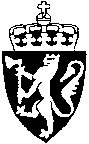 FYLKESMANNEN  IMØRE OG ROMSDALFylkesmannens tenketankDato: 	06.11.2014 Fra: 	Vigdis Rotlid Vestad Ref.: 	2014/6803/FMMRVIVETil: 	Medlemmer av Tenketanken